Trabajos dirigidos/tutorías   Trabajos dirigidos/Tutorías - Trabajo de grado de maestría o especialidad clínica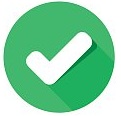 EDISON BANGUERO PALACIOS, MODELADO DE UN SISTEMA FOTOVOLTAICO INTERCONECTADO A LA RED ELECTRICA LOCAL USANDO MATLAB/SIMULINK  Universidad Jorge Tadeo Lozano  Estado: Tesis concluida  Gestión sostenible de la energía,  2015. Dirigió como: Coturor/asesor,   Persona(s) orientada(s):  Julián Andrés Camacho   Tutor(es)/Cotutor(es): ANDRES JULIAN ARISTIZABAL CARDONA , EDISON BANGUERO PALACIOS,
Areas:
Ingeniería y Tecnología -- Ingenierías Eléctrica, Electrónica e Informática -- Ingeniería Eléctrica y Electrónica,   Trabajos dirigidos/Tutorías - Trabajo de grado de maestría o especialidad clínicaEDISON BANGUERO PALACIOS, Análisis de instalación de sistemas eléctricos a través de energía solar en campamento de personal de obras de infraestructura ubicados en zonas no interconectadas  Universidad Jorge Tadeo Lozano  Estado: Tesis concluida  Gestión sostenible de la energía,  2016. Dirigió como: Coturor/asesor,   Persona(s) orientada(s):  Camilo Jaramillo Montenegro  Tutor(es)/Cotutor(es): ANDRES JULIAN ARISTIZABAL CARDONA , EDISON BANGUERO PALACIOS,
Areas:
Ingeniería y Tecnología -- Ingenierías Eléctrica, Electrónica e Informática -- Ingeniería Eléctrica y Electrónica,Jurado en comités de evaluación  Datos complementarios - Jurado/Comisiones evaluadoras de trabajo de grado - MaestríaEDISON BANGUERO PALACIOS, Titulo: Factibilidad del uso de energía solar fotovoltaica para plantas de tratamiento de agua Tipo de trabajo presentado: Proyecto de grado/Tesis en:  Universidad Jorge Tadeo Lozano  programa académico Gestión sostenible de la energía  Nombre del orientado: Andrés Julian Aristizábal Cardona    Datos complementarios - Jurado/Comisiones evaluadoras de trabajo de grado - PregradoEDISON BANGUERO PALACIOS, Titulo: Análisis de ciclo de vida e impacto ambiental de un sistema solar fotovoltaico instalado en el Centro de Biosistemas de la Universidad de Bogotá Jorge Tadeo Lozano Tipo de trabajo presentado: Trabajo de grado/tesis en:  Universidad Jorge Tadeo Lozano  programa académico Ingeniería Ambiental  Nombre del orientado: Criss Esthefany Sánchez Vargas    Datos complementarios - Jurado/Comisiones evaluadoras de trabajo de grado - MaestríaEDISON BANGUERO PALACIOS, Titulo: Análisis de factibilidad para la implementación de tecnologías de tratamiento térmico de residuos sólidos urbanos en Colombia Tipo de trabajo presentado: Trabajo de grado/tesis en:  Universidad Jorge Tadeo Lozano  programa académico Gestión sostenible de la energía  Nombre del orientado: Diego Alejandro Ossa Urrea  
Areas:
Ingeniería y Tecnología -- Ingenierías Eléctrica, Electrónica e Informática -- Ingeniería Eléctrica y Electrónica,
Sectores:
Otros sectores - Energía,  Datos complementarios - Jurado/Comisiones evaluadoras de trabajo de grado - MaestríaEDISON BANGUERO PALACIOS, Titulo: ANÁLISIS DE INSTALACIÓN DE SISTEMA ELÉCTRICO A TRAVÉS DE ENERGÍA SOLAR EN CAMPAMENTO DE PERSONAL DE OBRAS DE INFRAESTRUCTURA UBICADOS EN ZONAS NO INTERCONECTADAS Tipo de trabajo presentado: Proyecto de grado/Tesis en:  Universidad Jorge Tadeo Lozano  programa académico Gestión sostenible de la energía  Nombre del orientado: Camilo Jaramillo Montenegro  
Areas:
Ingeniería y Tecnología -- Ingenierías Eléctrica, Electrónica e Informática -- Ingeniería Eléctrica y Electrónica,
Sectores:
Otros sectores - Energía,  Datos complementarios - Jurado/Comisiones evaluadoras de trabajo de grado - MaestríaEDISON BANGUERO PALACIOS, Titulo: Implementación y análisis de desempeño de un sistema solar fotovoltaico de 6kW conectado con la red eléctrica de la Universidad de Bogotá Jorge Tadeo Lozano Tipo de trabajo presentado: Proyecto de grado/Tesis en:  Universidad Jorge Tadeo Lozano  programa académico Gestión sostenible de la energía  Nombre del orientado: Carlos Arturo Paez  
Areas:
Ingeniería y Tecnología -- Ingenierías Eléctrica, Electrónica e Informática -- Ingeniería Eléctrica y Electrónica,
Sectores:
Otros sectores - Energía,  Datos complementarios - Jurado/Comisiones evaluadoras de trabajo de grado - MaestríaEDISON BANGUERO PALACIOS, Titulo: MODELADO DE UN SISTEMA FOTOVOLTAICO INTERCONECTADO A LA RED ELECTRICA LOCAL USANDO MATLAB/SIMULINK Tipo de trabajo presentado: Proyecto de grado/Tesis en:  Universidad Jorge Tadeo Lozano  programa académico Gestión sostenible de la energía  Nombre del orientado: Julián Andrés Camacho  
Areas:
Ingeniería y Tecnología -- Ingenierías Eléctrica, Electrónica e Informática -- Ingeniería Eléctrica y Electrónica,
Sectores:
Otros sectores - Energía,Par evaluadorÁmbito: Internacional  Par evaluador de: Material para publicación científica  Revista: Energy Reports,  2020,  Mayo  Ámbito: Internacional  Par evaluador de: Material para publicación científica  Revista: Energies,  2020,  Abril  Ámbito: Internacional  Par evaluador de: Material para publicación científica  Revista: Energy and Buildings,  2019,  Junio  Ámbito: Internacional  Par evaluador de: Material para publicación científica  Revista: Energy Reports,  2019,  Agosto  Ámbito: Internacional  Par evaluador de: Material para publicación científica  Revista: Electronics,  2019,  Mayo  Ámbito: Internacional  Par evaluador de: Material para publicación científica  Revista: Electronics,  2019,  Febrero  Ámbito: Internacional  Par evaluador de: Material para publicación científica  Revista: REGENERATION,  2018,  Noviembre  Ámbito: Internacional  Par evaluador de: Material para publicación científica  Revista: IEEE Xplore Digital Library,  2018,  Octubre  Ámbito: Internacional  Par evaluador de: Material para publicación científica  Revista: Applied Sciences (Switzerland),  2018,  Agosto  Ámbito: Internacional  Par evaluador de: Material para publicación científica  Revista: Energies,  2018,  Mayo  Ámbito: Internacional  Par evaluador de: Material para publicación científica  Revista: Energies,  2018,  Octubre  Ámbito: Internacional  Par evaluador de: Material para publicación científica  Revista: energy and buildings,  2017,  Marzo  Ámbito: Internacional  Par evaluador de: Material para publicación científica  Revista: International journal of hydrogen energy,  2017,  Febrero  Ámbito: Internacional  Par evaluador de: Material para publicación científica  Revista: energy and buildings,  2017,  Junio  Ámbito: Internacional  Par evaluador de: Material para publicación científica  Revista: International journal of hydrogen energy,  2017,  Enero  